Ideas for Granelli class pupils for the weeks beginning 20.04.20 and 27.04.20Hi there,I hope you and your families are all doing well and had a nice albeit different Easter, enjoying the lovely weather! Here are some more suggested activities/songs you could try at home with the pupils. It’s entirely up-to you, don’t feel any pressure to do them as I totally appreciate we all have a lot going on at the moment!The ideas on this sheet and the ones I sent previously, can be repeated on a weekly basis to reinforce the skills. You can choose the ones you want to do.The topic for this summer term is Animals.SongsLet’s go to the zoo action song. Larva kids1.Down in the jungle1.Down in the jungle
Where nobody goes
There's a great big gorilla
Washing his clothes
With a rub-a-dub here
A rub-a-dub there
That's the way he washes his clothes
Diddle-I-Dee, a boogie boogie woogie
Diddle-I-Dee, a boogie boogie woogie
Diddle-I-Dee, a boogie boogie woogie
That's the way he washes his clothes

2. There's a slithery snake
3. There's a great big crocodile
4. There's a great big elephant5 Little monkeys swinging in a tree https://www.youtube.com/watch?v=t2jnqUyxck0LiteracyListen to Polar Bear, Polar Bear story and song by Bri Martin Jr/ Eric Carle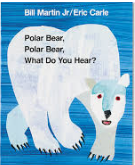 PhonicsYou could continue to reinforce the following sounds: satpinmdgockeurhbfljvwx and the tricky words: I, to, go, into, the, no, he, sheSongs: Jolly Phonics action songhttps://www.youtube.com/watch?v=1Qpn2839KroTricky words song: https://www.youtube.com/watch?v=TvMyssfAUx0Maths We will be looking at 2D shape this half term. Some suggestions are:Shapes song 2https://www.youtube.com/watch?v=WTeqUejf3D0 Shapes Little baby Bumhttps://www.youtube.com/watch?v=vLeQJL-28K0 CBeebies House songs- The shape songhttps://www.youtube.com/watch?v=RRiWpCfp75g BBC Bitesize Geometry/ Shapeshttps://www.youtube.com/watch?v=ElQoMOCJw8w You could show pupils 2D shapes and ask them to point to a certain one.You could make shapes out of play dough using cutters.Have fun and take care! I will be in touch again soon. Any questions feel free to email and ask!jfrench@parklane.cheshire.sch.uk